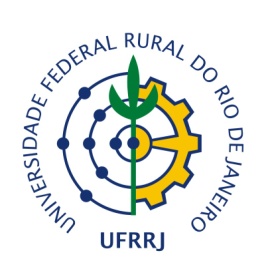 ANEXO IFORMULÁRIO DE INSCRIÇÃO PROPOSTAPROGRAMA INSTITUCIONAL DE BOLSAS DE EXTENSÃO E CULTURADados do Proponente Data ____/_____/________          Assinatura:_________________________________________________(cole na envelope de inscrição)ANEXO IIROTEIRO PARA PROJETO DE EXTENSÃOPROGRAMA INSTITUCIONAL DE BOLSAS DE EXTENSÃO E CULTURA	Instruções para preenchimento:Preencher atentamente o que cada item do projeto requer;Assinalar a Linha Temática de acordo com o Plano Nacional de ExtensãoPreencher a primeira linha com o nome do coordenador e equipeInserir as informações solicitadas na coluna “Dados” respeitando o limite de caracteres indicado;ANEXO IIIDECLARAÇÃO DE VIABILIDADEPROGRAMA INSTITUCIONAL DE BOLSAS DE EXTENSÃO E CULTURADeclaro que, como orientadora do Programa de Bolsas de Extensão Institucionais, reconheço que o projeto é financeiramente viável e que estou ciente que não há recursos incluídos pela PROEXT para a manutenção do Projeto, exceto a(s) bolsa(s) acadêmicas.Data ___/____/_____.Assinatura:_________________________________________________ANEXO IVDECLARAÇÃO DE INTERESSE DA INSTITUIÇÃO OU COMUNIDADE ALVOPROGRAMA INSTITUCIONAL DE BOLSAS DE EXTENSÃO E CULTURAInformo que os compromissos com a comunidade–alvo do projeto de extensão intitulado_______________________________________________________________________por mim orientado já foi acolhido pela(s) comunidade(s) abaixo relacionada(s) e estará contribuindo para o planejamento das atividades constante nesse projeto.Data ______/_______/____________________________________________________________Coordenador(a) do ProjetoNome do Orientador/CoordenadorCPF:CPF:E-mail: Tel.:Tel.:E-mail alternativo:Instituto:Departamento:Departamento:Campus Título do ProjetoÁrea de ConhecimentoNome da área (Ver ítem 6.1 do edital)Nome da área (Ver ítem 6.1 do edital)Área temática (     ) Cultura,    (     ) Educação,   (    ) Direitos Humanos,   (     ) Meio Ambiente,   (    ) Comunicação,   (    ) Saúde,    (    ) Trabalho,    (    ) Tecnologia e Produção(     ) Cultura,    (     ) Educação,   (    ) Direitos Humanos,   (     ) Meio Ambiente,   (    ) Comunicação,   (    ) Saúde,    (    ) Trabalho,    (    ) Tecnologia e ProduçãoUNIVERSIDADE FEDERAL RURAL DO RIO DE JANEIROPRÓ-REITORIA DE EXTENSÃOEdital 01/2017 PROEXTUNIVERSIDADE FEDERAL RURAL DO RIO DE JANEIROPRÓ-REITORIA DE EXTENSÃOEdital 01/2017 PROEXTÁrea de conhecimentoNome da área de conhecimento (Escolher de acordo com item 6.1 do Edital)Área temática da Extensão(Escolha apenas a principal do seu projeto)(   ) Cultura, (    ) Educação, (    ) Direitos Humanos,       (    ) Meio Ambiente,   (      ) Comunicação,  (      ) Saúde,    (     ) Trabalho, (      ) Tecnologia e Produção.Linha de Extensão Nome da Linha de Extensão (Escolher de acordo com item 6.2 do Edital)Nome e CPF do coordenadorTelefone de contato e e-mailEquipe TécnicaNome e lotação e as atribuições específicas de cada membroItemInformações do Projeto1. Título do projeto2. Resumo do Projeto(2000 caracteres sem espaço)3. Introdução Apresentação sucinta do projeto(4000 caracteres sem espaço)4. Público alvoInformar o público que será beneficiado pelo projeto (qualitativo);Informar o público resumido que será atingido pela ação (quantitativo)Inserir indicadores numéricos.(2000 caracteres sem espaço)5. Apresentação e JustificativaApresentação do objeto da ação extensionista; Articulação entre ensino, pesquisa e extensão;Articulação com a Política de Extensão da UFRRJ(8000 caracteres sem espaço)6. ObjetivosGerais e Específicos(2000 caracteres sem espaço)7. MetasPrevisão de impacto direto;Previsão de impacto indireto;Inserir indicadores numéricos.(3000 caracteres sem espaço)8. MetodologiaDescrever as metodologias a serem empregadas em todas as etapas do projeto: levantamento de dados, sensibilização, implementação, capacitação, intervenção, registros etc.;Indicar a sistemática de acompanhamento e os indicadores de avaliação;Se necessário, discutir as questões éticas.(6000 caracteres sem espaço)9. Infraestrutura disponívelOs principais itens de infra-estrutura disponíveis para alcançar os objetivos do projetoLivre 10. Plano de trabalho do(s) bolsista(s)Especificar:Como a formação do estudante favorece a sua participação no projeto e como o projeto contribui para a sua formação;Como o estudante será capacitado nas metodologias do projeto;Quais atividades realizará; Como será acompanhado e avaliado.(5000 caracteres sem espaço)11. CronogramaIndicar a distribuição das atividades previstas no projeto nos 12 meses de vigência da bolsa, demonstrando a sua exequibilidade.(4000 caracteres sem espaço)12. ParceriasIndicar se o projeto conta com parcerias e qual a importância delas para a sua implementação;  (4000 caracteres sem espaço)13. Acompanhamento e avaliação das ações Verificar a exequibilidade do projetoIndicar como será a concepção e implantação do seu projeto.Como será a avaliação interna das atividades previstas no projeto(4000 caracteres sem espaço)14. Referências bibliográficasDe acordo com a ABNT(4000 caracteres sem espaço)15. AnexosInformações adicionais não contempladas no corpo do projeto e consideradas importantes para compreensão do contexto ou do problema.Imagens, fotografias, folders, cartazes, entre outros.(máximo de 3 anexos)COMUNIDADERESPONSÁVEL PELA COMUNIDADEASSINATURA